چك ليست ارزشيابي و محاسبه پركيس پرسنل منشي بخش بيمارستان مهر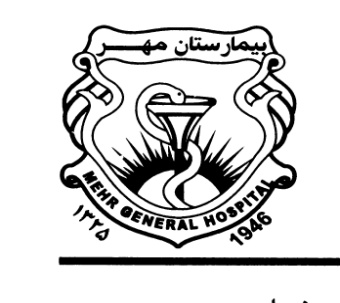 نام و نام خانوادگي ارزشيابي شونده:                                                                           تاريخ:اقدام اصلاحي:امضاء پرسنل:                                                                            سرپرستار:                                               سوپروايزر باليني:سوپروايزر آموزشي:                                                                   مترون:رديفرفتار و ظاهرارزش0 تا 9 نمره0 تا 9 نمره0 تا 9 نمرهرديفرفتار و ظاهرارزشماه اولماه دومماه سوم1ظاهر آراسته و مرتب بر اساس فرم بيمارستان12استفاده از اتيكت شناسايي عكس دار23استفاده از كفش مناسب24عدم استفاده از موبايل و تلفن غير ضروري و مكرر25نداشتن آرايش غليظ و لاك ناخن يا ظاهر غير متعارف2انضباط اداريانضباط اداري0 تا 25 نمره0 تا 25 نمره0 تا 25 نمره6تعهد كاري و اجراي دستورات مافوق47متانت و رازداري و صداقت در گفتار و كردار28عدم تاخير در ورود به طور مكرر29عدم تعجيل در خروج به طور مكرر210عدم مرخصي بيش از 7 روز در ماه111عدم جابجائي مكرر در برنامه هاي ماهيانه (بيش از 3 بار)312عدم غيبت غير موجه113نداشتن استعلاجي بيش از 3 روز114عدم دريافت تذكر و توبيخي در پرونده115رعايت سلسله مراتب و قوانين اداري و رفتار محترمانه با مافوق و همكاران316رفتار محترمانه، ‌مودبانه و حرفه اي با بيماران و اجتناب از پرخاشگري و نزاع با بيماران و همراهان5وظايف شغليوظايف شغلي0 تا 36 نمره0 تا 36 نمره0 تا 36 نمره17اجراي دستورات  سرپرستار يا پرستار مسئول318راهنمايي بيماران درموقع بستري به اطاق، گرفتن لبـاس، اشـياء قيمتـي و ... بيمـار و تحويـل بـه خـانواده ... طبـق ضوابط مركز319دريافت پرونده بيمار هنگام پذيرش220آماده كردن پرونده بيماران بخش221تكميل روزانه كليه فرمها و اوراق پرونده با مشخصات بيمار322كنترل روزانه و نگهداري پرونده بيماران، الصاق اوراق آزمايشات و پيگيري دريافت جواب آزمايشات، مشاوره ها و ... از داخل يا خارج مركز423گرفتن وقت براي بيماران بستري جهت انجام آزمايشات، عكس و... در داخل يا خارج مركز324جمع آوري و آماده نمودن پرونده بيماران ترخيصي و تحويل به حسابداري امور بيماران225كنترل برگ خروج بيماران در موقع ترخيص226مرتب نگه داشتن ايستگاه پرستاري و آماده كردن اوراق و دفاتر مورد لزوم بخش427تحويل كليشه راديولوژي و بقيه اوراقي كه بايد در موقع خروج به بيمار داده شود428تنظيم اوراق اداري و درخواستهاي مختلف در صورت لزوم ارسال و پيگيري آن به بخـشها و سـاير قـسمتهاي اداري، درماني و خدماتي429تهيه آمار روزانه بيماران 0.530- تهيه ليست رژيم غذايي بيماران و ارسال به امور تغذيه بيمارستان131آماده كردن يادداشتهاي مورد نياز بخش ( نوشتن، تايپ، تكثير) 132تايپ برنامـه كـاري ماهانه كاركنـان و ارسـال بـه دفتر پرستاري133- فرستادن اوراق مشاوره پزشكي و اوراق مختلف به بخشها و دفتر پرستاري134آماده نمودن و نوشتن برگ درخواستهاي انبار، خريدهاي مستقيم، تعميرات و پيگيري امور مربوط به آن135ثبت و ورود اطلاعات و نسخ دارويـي، وسـايل مـصرفي و درخواسـت آزمايـشگاه و راديولـوژي بـه رايانـه بـا هماهنگي سرپرست مربوطه136پاسخ به تلفن ها، دريافت و رساندن پيغام ها به پزشكان، كادر پرستاري، كاركنان و بيماران237رسيدگي به مشكلات و سئوالات بيمار و خانواده در امور پذيرش و ترخيص338بررسي روزانه پرونده ها از نظر مالي2آموزش و پژوهش0 تا 60 تا 60 تا 639شركت در برنامه هاي آموزشي بيمارستان340شركت در برنامه هاي آموزشي واحد3نمره كل:نمره كل:نمره كل: